ข้อมูลผู้แสดงความคิดเห็นประเด็นรับฟังความคิดเห็น               ประเด็นอื่นๆ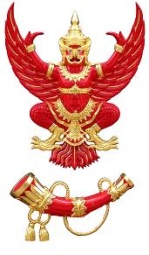 แบบแสดงความคิดเห็นสาธารณะต่อ ร่างประกาศ กสทช. เรื่อง มาตรฐานทางเทคนิคเครื่องส่งวิทยุกระจายเสียงระบบเอฟเอ็มวัน/เดือน/ปี ชื่อ สกุล หน่วยงาน ที่อยู่ โทรศัพท์ โทรสาร Email address ร่างประกาศ กสทช. เรื่อง แผนความถี่วิทยุฯความคิดเห็นสาธารณะเหตุผลโดยที่เป็นการสมควรกำหนดมาตรฐานทางเทคนิคเครื่องส่งวิทยุกระจายเสียงระบบเอฟเอ็มเพื่อให้มีความเหมาะสมต่อสภาพการณ์ทางเทคโนโลยี ป้องกันการรบกวนการใช้คลื่นความถี่ที่อาจจะเกิดขึ้นได้ และเพื่อให้มาตรฐานทางเทคนิคของประเทศมีความสอดคล้องกับข้อกำหนดของสากลมากขึ้น อันจะเป็นประโยชน์ต่อผู้บริโภคและอุตสาหกรรมวิทยุกระจายเสียงในภาพรวมอาศัยอำนาจตามความในมาตรา ๒๗ (๑๐)  และ (๒๔) แห่งพระราชบัญญัติองค์กรจัดสรรคลื่นความถี่และกำกับการประกอบกิจการวิทยุกระจายเสียง วิทยุโทรทัศน์ และกิจการโทรคมนาคม พ.ศ. ๒๕๕๓ คณะกรรมการกิจการกระจายเสียง กิจการโทรทัศน์ และกิจการโทรคมนาคมแห่งชาติ จึงออกประกาศไว้ ดังต่อไปนี้	ข้อ ๑ ประกาศนี้ให้ใช้บังคับเมื่อพ้นกำหนดหนึ่งร้อยแปดสิบวันนับแต่วันประกาศในราชกิจจานุเบกษาเป็นต้นไป	ข้อ ๒ ให้ยกเลิกประกาศคณะกรรมการกิจการกระจายเสียง กิจการโทรทัศน์ และกิจการโทรคมนาคมแห่งชาติ เรื่อง มาตรฐานทางเทคนิคเครื่องส่งวิทยุกระจายเสียงระบบเอฟเอ็ม ลงวันที่ ๔ พฤศจิกายน ๒๕๖๔	ข้อ ๓  บรรดาประกาศ ระเบียบ ข้อบังคับ หรือคำสั่งอื่นใดในส่วนที่ได้กำหนดไว้แล้วในประกาศนี้ หรือซึ่งขัดหรือแย้งกับประกาศนี้ ให้ใช้ประกาศนี้แทน	ข้อ ๔ มาตรฐานทางเทคนิคเครื่องส่งวิทยุกิจการกระจายเสียงระบบเอฟเอ็ม ให้เป็นไปตามมาตรฐานทางเทคนิค เลขที่ กสทช. มส. ๓๐๐๑ – ๒๕๖x ท้ายประกาศนี้กรอบเวลาการบังคับใช้ประกาศ     ใช้บังคับทันที         30 วัน     60 วัน                90 วัน     120 วัน              180 วันขอบข่ายขอบข่ายขอบข่ายมาตรฐานทางเทคนิคนี้ กำหนดลักษณะทางเทคนิคขั้นต่ำของเครื่องส่งวิทยุกระจายเสียงระบบเอฟเอ็ม (FM) ของสถานีวิทยุกระจายเสียงที่ได้รับการจัดสรรคลื่นความถี่ตามประกาศคณะกรรมการกิจการกระจายเสียง กิจการโทรทัศน์ และกิจการโทรคมนาคมแห่งชาติ เรื่อง แผนความถี่วิทยุกิจการกระจายเสียงระบบเอฟเอ็มความถี่วิทยุใช้งานความถี่วิทยุใช้งานความถี่วิทยุใช้งานกำหนดให้ความถี่วิทยุใช้งานของเครื่องส่งวิทยุกระจายเสียงระบบเอฟเอ็ม ต้องเป็นไปตามแผนความถี่วิทยุกิจการกระจายเสียงระบบเอฟเอ็ม3) มาตรฐานทางเทคนิค3) มาตรฐานทางเทคนิค3) มาตรฐานทางเทคนิค3.1 มาตรฐานทางเทคนิคของเครื่องส่งวิทยุกระจายเสียง (Transmitter Standard)3.1.1 กำลังส่งที่กำหนด (Rated Output Power) 	นิยาม	กำลังส่งที่กำหนด หมายถึง กำลังคลื่นพาห์ (Carrier Power) ของเครื่องส่งที่ต้องส่งไปยังขั้วต่อสายอากาศทั้งนี้ กำลังส่งที่กำหนดของเครื่องส่งวิทยุกระจายเสียงแบ่งเป็น 2 ประเภทคือ กำลังส่งที่กำหนดของเครื่องส่งวิทยุกระจายเสียงของสถานีวิทยุกระจายเสียง ภาคผนวก ก ตามประกาศคณะกรรมการกิจการกระจายเสียง กิจการโทรทัศน์ และกิจการโทรคมนาคมแห่งชาติเรื่อง แผนความถี่วิทยุกระจายเสียงระบบเอฟเอ็ม (กสทช. ผว. 101-256x) ซึ่งไม่ได้กำหนดค่าสูงสุดไว้กำลังส่งที่กำหนดของเครื่องส่งวิทยุกระจายเสียงของสถานีวิทยุกระจายเสียง ภาคผนวก ข ตามประกาศคณะกรรมการกิจการกระจายเสียง กิจการโทรทัศน์ และกิจการโทรคมนาคมแห่งชาติเรื่อง แผนความถี่วิทยุกระจายเสียงระบบเอฟเอ็ม (กสทช. ผว. 101-256x)  ซึ่งต้องไม่เกิน 500 วัตต์	ขีดจำกัด		กำลังคลื่นพาห์ที่วัดได้จากการทดสอบจะต้องมีค่าความผิดพลาดไม่เกิน ± 0.5 dB ของกำลังส่งที่กำหนด	วิธีการทดสอบ		วิธีการทดสอบต้องเป็นไปตาม ETSI EN 302 018-1 V1.2.1 (2006-03): Electromagnetic compatibility and Radio spectrum Matters (ERM); Transmitting equipment for the Frequency Modulated (FM) sound broadcasting service; Part 1: Technical characteristics and test methods หรือวิธีการทดสอบอื่นที่เทียบเท่า3.1.2 การแพร่แปลกปลอม (Conducted Spurious Emission) 		นิยามการแพร่แปลกปลอม หมายถึง การแพร่ที่ขั้วต่อสายอากาศที่ความถี่วิทยุใดๆ ที่อยู่นอกเหนือแถบความถี่ที่จำเป็น (Necessary Bandwidth) และหมายความรวมถึงการแพร่ฮาร์มอนิก (Harmonic Emission) การแพร่พาราซิติก (Parasitic Emission) ผลจากการมอดูเลตระหว่างกัน (Intermodulation Product) และผลจากการแปลงความถี่ (Frequency Conversion Product) แต่ไม่รวมถึงการแพร่นอกแถบ (Out-of-band Emission) ขีดจำกัด	กำลังของการแพร่แปลกปลอมต้องต่ำกว่าค่ากำลังคลื่นพาห์ (Carrier Power) ในขณะที่ไม่มีการมอดูเลต อย่างน้อยที่สุดตามสูตรคำนวณที่กำหนด ดังนี้ 46 + 10 log P หรือ 70 dBc โดยให้เลือกใช้ค่าที่ต่ำกว่าโดยที่  P หมายถึง กำลังส่งที่กำหนดวิธีการทดสอบ	วิธีการทดสอบต้องเป็นไปตาม Recommendation ITU-R SM.329-12 (09/2012): Unwanted emissions in the spurious domain หรือวิธีการทดสอบอื่นที่เทียบเท่า3.1.3 การแพร่นอกแถบ (Out-of-band Emission) 		นิยาม			การแพร่นอกแถบ หมายถึง การแพร่ที่ขั้วต่อสายอากาศที่ความถี่วิทยุใด ๆ ที่อยู่นอกเหนือแถบความถี่ที่จำเป็น (Necessary Bandwidth) ในขณะที่มีการมอดูเลตความถี่เสียงตามที่กำหนด โดยไม่รวมถึงการแพร่แปลกปลอม (Spurious Emission)		ขีดจำกัด  		การแพร่นอกแถบต้องอยู่ภายในขอบเขตที่กำหนดตามตารางที่ 1 และที่แสดงไว้ในรูปที่ 1 		ตารางที่ 1 ขอบเขตการแพร่นอกแถบ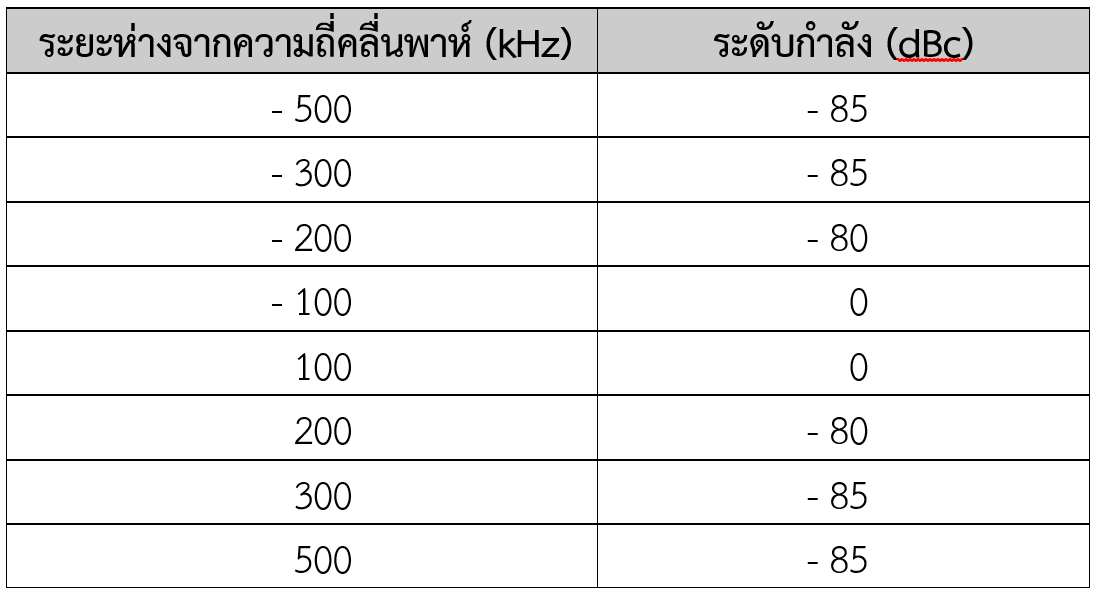        รูปที่ 1 ขอบเขตการแพร่นอกแถบ	วิธีการทดสอบ  		วิธีการทดสอบต้องเป็นไปตาม ETSI EN 302 018-1 V1.2.1 (2006-03): Electromagnetic compatibility and Radio spectrum Matters (ERM); Transmitting equipment for the Frequency Modulated (FM) sound broadcasting service; Part 1: Technical 	characteristics and test methods หรือ วิธีการทดสอบอื่นที่เทียบเท่า3.1.4 ค่าผิดพลาดทางความถี่ (Frequency Error)นิยาม	ค่าผิดพลาดทางความถี่ หมายถึง ค่าแตกต่างระหว่างความถี่คลื่นพาห์ในขณะที่ไม่มีการมอดูเลตกับความถี่ที่ระบุ (Nominal Frequency) ของภาคเครื่องส่ง ขีดจำกัด ค่าผิดพลาดทางความถี่ต้องไม่เกิน ± 2 กิโลเฮิรตซ์ (kHz) ของความถี่คลื่นพาห์ในขณะที่ไม่มีการมอดูเลตวิธีการทดสอบ  วิธีการทดสอบต้องเป็นไปตาม ETS 300 384 (1995-01): Radio broadcasting systems; Very High Frequency (VHF), frequency modulated, sound broadcasting transmitters หรือวิธีการทดสอบอื่นที่เทียบเท่า3.1.5 ค่าเบี่ยงเบนทางความถี่ (Frequency Deviation)	 	นิยาม	ค่าเบี่ยงเบนทางความถี่ หมายถึง ค่าแตกต่างที่มากที่สุดระหว่างความถี่ขณะใดขณะหนึ่ง (Instantaneous Frequency) เมื่อมีการมอดูเลต กับความถี่คลื่นพาห์ในขณะที่ไม่มี
การมอดูเลต 	ขีดจำกัด    	ค่าเบี่ยงเบนทางความถี่ต้องไม่เกิน ± 75 กิโลเฮิรตซ์ (kHz)	วิธีการทดสอบ   	วิธีการทดสอบต้องเป็นไปตาม ETSI EN 302 018-1 V1.2.1 (2006-03): Electromagnetic 	compatibility and Radio spectrum Matters (ERM); Transmitting equipment for 	the Frequency Modulated (FM) sound broadcasting service; Part 1: Technical characteristics and test methods หรือวิธีการทดสอบอื่นที่เทียบเท่า3.2 มาตรฐานทางเทคนิคด้านความปลอดภัยทางไฟฟ้า (Electrical Safety Requirements)มาตรฐานทางเทคนิคด้านความปลอดภัยทางไฟฟ้าของเครื่องส่งวิทยุกระจายเสียงเป็นไปตามที่กำหนดในมาตรฐานใดมาตรฐานหนึ่งดังต่อไปนี้1.	IEC 60950-1: Information technology equipment - Safety – Part 1: General Requirements หรือ ฉบับ (Version) ที่ใหม่กว่า	2.	มอก. 1561 – 2556: บริภัณฑ์เทคโนโลยีสารสนเทศ – ความปลอดภัย เล่ม 1 คุณลักษณะที่	ต้องการทั่วไป หรือ ฉบับ (Version) ที่ใหม่กว่า3.	IEC 62368-1: Audio/Video, information and Communication technology equipment – Part 1: Safety Requirements หรือ ฉบับ (Version) ที่ใหม่กว่า4.	มอก. 62368 เล่ม 1-2563: บริภัณฑ์เสียง วิดีทัศน์ บริภัณฑ์เทคโนโลยีสารสนเทศและการสื่อสาร เล่ม 1 ข้อกำหนดด้านความปลอดภัย หรือ ฉบับ (Version) ที่ใหม่กว่า3.3 มาตรฐานทางเทคนิคด้านความปลอดภัยต่อสุขภาพของมนุษย์จากการใช้เครื่องส่งวิทยุกระจายเสียง (Radiation Exposure Requirements)การใช้งานเครื่องส่งวิทยุกระจายเสียงและการตั้งสถานีวิทยุกระจายเสียงต้องสอดคล้องกับข้อกำหนดของมาตรฐานความปลอดภัยต่อสุขภาพของมนุษย์จากการใช้เครื่องวิทยุคมนาคม รวมทั้งหลักเกณฑ์และมาตรการกำกับดูแลความปลอดภัยต่อสุขภาพของมนุษย์จากการใช้เครื่องวิทยุคมนาคมที่ กสทช. กำหนด4) การแสดงความสอดคล้องตามมาตรฐานทางเทคนิค4.1 เครื่องส่งวิทยุกระจายเสียง ต้องแสดงความสอดคล้องตามมาตรฐานทางเทคนิคข้อ 3.1 และ 3.2 โดยสามารถทำได้โดยวิธีการใดวิธีการหนึ่ง ดังนี้4.1.1	แสดงความสอดคล้องตามมาตรฐานนี้ โดยถือเป็นเครื่องวิทยุคมนาคมและอุปกรณ์ประเภท ก ตามที่กำหนดไว้ในประกาศคณะกรรมการกิจการกระจายเสียง กิจการโทรทัศน์ และกิจการโทรคมนาคมแห่งชาติ เรื่อง การตรวจสอบและรับรองมาตรฐานของเครื่องวิทยุคมนาคมและอุปกรณ์ในกิจการกระจายเสียงและกิจการโทรทัศน์ พ.ศ. 2556 ซึ่งมีรายละเอียดครอบคลุมการแสดงความสอดคล้องตามมาตรฐานทางเทคนิคข้อ 3.1 และ 3.24.1.2	เครื่องส่งวิทยุกระจายเสียงที่เคยผ่านการแสดงความสอดคล้องตามมาตรฐานทางเทคนิคโดยใช้หลักการรับรองตนเองของผู้ประกอบการ (SDoC) ตามประกาศคณะกรรมการกิจการกระจายเสียง กิจการโทรทัศน์ และกิจการโทรคมนาคมแห่งชาติ เรื่อง การตรวจสอบและรับรองมาตรฐานของเครื่องวิทยุคมนาคมและอุปกรณ์ในกิจการกระจายเสียงและกิจการโทรทัศน์ พ.ศ. 2556 ก่อนวันที่มาตรฐานทางเทคนิคนี้มีผลใช้บังคับ สามารถแสดงความสอดคล้องตามมาตรฐานทางเทคนิคข้อ 3.1 และ 3.2 โดยให้ใช้หลักการรับรองตนเองของผู้ประกอบการ (SDoC) ตามประกาศคณะกรรมการกิจการกระจายเสียง กิจการโทรทัศน์ และกิจการโทรคมนาคมแห่งชาติ เรื่อง การตรวจสอบและรับรองมาตรฐานของเครื่องวิทยุคมนาคมและอุปกรณ์ในกิจการกระจายเสียงและกิจการโทรทัศน์ พ.ศ. 25564.1.3 เครื่องส่งวิทยุกระจายเสียงที่เคยได้รับการทดสอบมาตรฐานทางเทคนิคประจำปีจากหน่วยทดสอบมาตรฐานทางเทคนิคที่ได้ขึ้นทะเบียนไว้กับสำนักงาน กสทช. ก่อนวันที่มาตรฐานทางเทคนิคนี้มีผลใช้บังคับ สามารถแสดงความสอดคล้องตามมาตรฐานทางเทคนิคข้อ 3.1 โดยต้องได้รับการทดสอบมาตรฐานทางเทคนิคประจำปีจากหน่วยทดสอบมาตรฐานทางเทคนิคที่ได้ขึ้นทะเบียนไว้กับสำนักงาน กสทช. และต้องยื่นรายงานผลการทดสอบที่มีอายุไม่เกิน 180 วันนับถัดจากวันที่ออกรายงาน ต่อสำนักงาน กสทช. ภายในระยะเวลาและตามช่องทางที่สำนักงาน กสทช. กำหนดของทุกปี ทั้งนี้ ให้การใช้งานเครื่องส่งวิทยุกระจายเสียงดังกล่าวได้รับการยกเว้นการปฏิบัติตามข้อกำหนดด้านความปลอดภัยทางไฟฟ้า (Electrical Safety Requirements) โดยไม่ต้องแสดงความสอดคล้องตามมาตรฐานทางเทคนิคข้อ 3.2 4.2 การขออนุญาตให้ตั้งสถานีวิทยุคมนาคม รวมถึงกรณีที่เปลี่ยนแปลงคุณลักษณะทางเทคนิคของสถานีวิทยุคมนาคม ต้องแสดงความสอดคล้องตามมาตรฐานทางเทคนิคด้านความปลอดภัยต่อสุขภาพของมนุษย์จากการใช้เครื่องวิทยุคมนาคมข้อ 3.3 โดยให้รายงานผลตาม “แบบรายงานระดับการแผ่คลื่นแม่เหล็กไฟฟ้าของสถานีวิทยุกระจายเสียงระบบเอฟเอ็ม” ตามภาคผนวก ท้ายมาตรฐานทางเทคนิคนี้ 5) ภาคผนวก แบบรายงานระดับการแผ่คลื่นแม่เหล็กไฟฟ้าของสถานีวิทยุกระจายเสียงระบบเอฟเอ็ม5) ภาคผนวก แบบรายงานระดับการแผ่คลื่นแม่เหล็กไฟฟ้าของสถานีวิทยุกระจายเสียงระบบเอฟเอ็ม5) ภาคผนวก แบบรายงานระดับการแผ่คลื่นแม่เหล็กไฟฟ้าของสถานีวิทยุกระจายเสียงระบบเอฟเอ็ม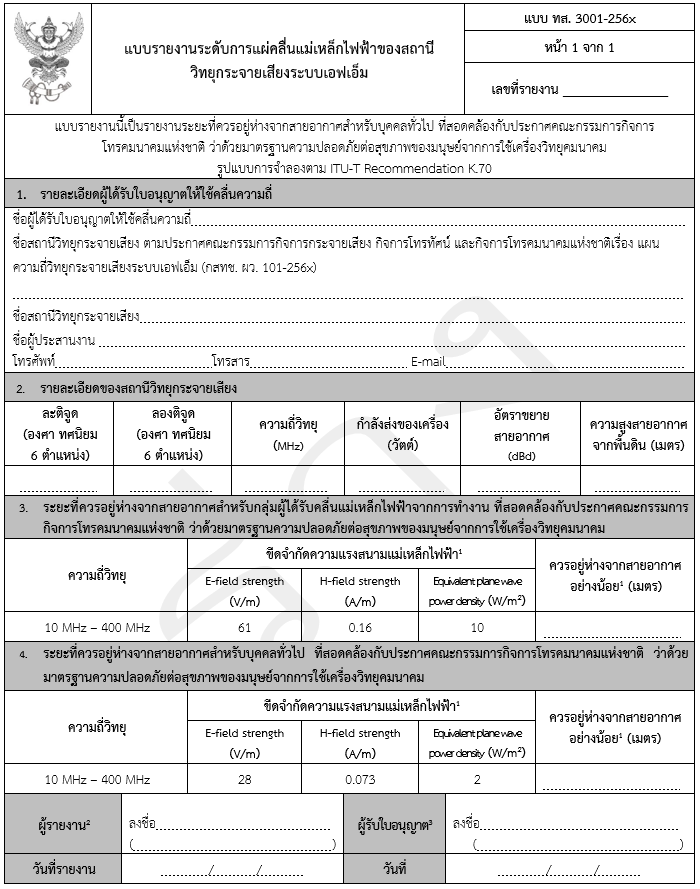 ประเด็นตามขอบข่ายประกาศ กสทช. เรื่อง แผนความถี่ฯประเด็นตามขอบข่ายประกาศ กสทช. เรื่อง แผนความถี่ฯความคิดเห็นสาธารณะเหตุผลใช่ ไม่ใช่ความคิดเห็นสาธารณะเหตุผล